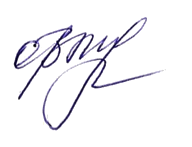 ПЛАН РАБОТЫСОЦИАЛЬНОГО ПЕДАГОГА
2018-2019 учебный голЦель деятельности социального педагога – создание условий для развития нравственной, гармоничной, физически здоровой личности, способной к творчеству и самоопределению и его окружения в решении проблем социальной жизни.Задачи работы социального педагогана 2018 – 2019 учебный год:Формирование у обучающихся адекватного представления о здоровом образе жизни;Выявление обучающихся «группы особого внимания», профилактическая работа с различными категориями;Обеспечение социально-психологических условий для успешного обучения и развития личности, ее социализации;Социально-информационная помощь, направленная на обеспечение детей информацией по вопросам социальной защиты.Функции деятельности:Диагностическая.Охранно-защитная.Профилактическая.Посредническая.Просветительская.Социальный педагог ________________ Ляпина Д. В.УТВЕРЖДАЮДиректор МБОУ Николаевская СШ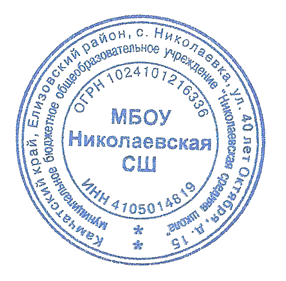 ____________О.В.МуравьёваСоциально-педагогическая работаОсновные направленияСроки проведенияОтветственныйОжидаемый результатОтметка выполнения 1)Социально-педагогическое исследование.1. Анализ работы за прошедший год (формирование задач на новый учебный год)2. Составление социального паспорта школы, проверка социальных карт класса, личных дел учащихся:а) Составление списков и картотеки неблагополучных семей и детей «группы особого внимания». Вовлечение детей «группы особого внимания» в кружки и секции.б) Сбор данных на семьи: опекунов; воспитывающих детей-инвалидов; многодетных семей и категории семей, которые относятся КМНС.в) Рейды в неблагополучные семьи и в семьи опекунов; в семьи, где воспитываются  дети-инвалиды, в семьи детей первоклассников.Сентябрьдо 01.10.17г.Сентябрь- октябрьСентябрь- октябрьСентябрь- октябрьСоц. педагогСоц. ПедагогКл.рук-лиСоц. педагогКл. рук-лиСоц. педагогКл. рук-лиСоц. педагогКл. рук-лиСоставление плана работыСоц. паспортКартотекаКартотекаКартотекаАкты жилищно-бытовых условий2)Социально-профилактическая работа.2. Профилактика правонарушений — встреча с инспектором ОДН, представителями правоохранительных органов.Индивидуальные беседы: «Педагогическая и психологическая помощь детям «группы особого внимания».3. Родительские собрания на тему «Разрешение конфликтов в семье без насилия» (5-9 классы).4. Организация бесплатного питания и сбор необходимых документов на частичную компенсацию учащимся из неблагополучных семей, многодетных и малоимущих семей и категории семей, которые относятся КМНС в размере 2500 руб. на школьную одежду и канцелярские товары. 5. Охрана жизни и здоровья:а) 16 ноября – Всемирный день борьбы с курением.Акция: «Школа – территория здорового образа жизни».Разработка методических материалов по пропаганде здорового образа жизни и профилактике вредных привычек.Усилить контроль по запрещению курения школьников на территории школы.б) Выставка плакатов, конкурс газет «Мы – за здоровый образ жизни»в) Беседы, тренинги, классные часы с 1 —11 классы по профилактике вредных привычек.г) Диагностика учащихся по выявлению групп риска по табакокурению.Встреча старшеклассников 8 — 11 классов с представителями наркоцентра.5. Профессиональная ориентация:Участие в Ярмарке учебных мест.Четверг 1 раз в месяцВ течении учебного года (по необходимости)ОктябрьВ течение учебного года16 ноября-Всемирный день отказа от курения16- 23 ноября23 –25 маяАпрельАпрельИнспектор ОДН Зам. директора по ВРСоц. педагогКл.  рук-лиЗам. директора по ВРСоц. педагогПедагог-психологКл. рук-лиСоц. педагогКл. рук-лиИнспектор ОДНМед.  работникСоц. педагогКл.рук-лиАдминистрация,Дежурный учитель Совет старшеклассниковСоц.педагогКл.рук-лиПедагог-психологПедагог-психологСоц. ПедагогЗам. директора по ВРСоц. педагогКл. рук-лиПедагог - психологСоц. педагогКл. рук-ли  9-11 классовЖурнал соц. педагогаМетодический материалПротоколы родительских собраний по классам Книга учетаРазработанные кл. часыанкетыРазработанные кл. часыАнкетыБеседа по ЗОЖВыезд уч-ся на ярмарку учебных мест3)Социально-правовая работа1. Подготовка съемного материала к Всемирному дню защиты прав детей на тему: «Права и ответственность несовершеннолетних». Оформление информационного стенда «Тебе подросток».2. Пропаганда знаний о правах детей. Продолжить изучения статей «Конвенции ООН  о правах ребенка».3. 10 декабря – Международный день прав человека.Неделя правовых знаний. Проведение классных часов, викторин, тематических уроков. а) Изучение Конвенции ООН «О правах ребенка». Классные часы с учащимися 1-4 классов.б)Правовой турнир среди учащихся 5-9 классов.в) Беседа с уч-ся 8-11 классов «Ты и закон». Ответственность несовершеннолетних за правонарушения и преступления»4. Знакомство уч-ся с Уставом школы, повторение  «Правил школьной жизни».5. Совет профилактики школы.6. Защита законных прав учащихся (КДН, отдел опеки УО)К 10 декабряНоябрь — декабрьК 10 декабряДекабрьСентябрь- Октябрь1 раз в четвертьВ течение учебного годаСоц. педагогИнспектор ОДНСоц. педагогСоц. педагогСовет старшеклассниковКл. рук-лиИнспектор ОДНСоц. педагогКл. рук-лиИнспектор ОДНЗам.директора по ВРСоц. педагогИнспектор ОДНСоц. педагог Кл. рук-лиКл. часыИгра по станциямВикторины по правам детейЖурнал проф. работыЖурнал проф. работыПротоколы заседанийКДН, ОДН, отдел опеки УОХодатайство4)Социально-педагогическая работа с детьми «группы особого внимания» по профилактики правонарушений и асоциального поведения.1.Индивидуальная работа с детьми «группы особого внимания».Проведениепсихолого-педагогических консилиумов, социальная поддержка подростков.2. Участие в оказании материальной помощи детям из неблагополучных, многодетных и малоимущих семей (льготное питание, организация отдыха в каникулярное время).3.Вовлечение детей «группы особого внимания» в кружки, факультативы, спортивные секции».4. Рейды в семьи детей «группы особого внимания», неблагополучных и многодетных семей:- в семьи вновь прибывших учащихся и первоклассников.- в семьи опекунов, в семьи, где воспитываются дети-инвалиды, совместно с классным руководителем.5. Выявление запросов, интересов и трудностей у детей данной категории.6. Работа по профилактике неуспеваемости и пропусковучащихся без уважительных причин.7. Индивидуальная работа с детьми «группы особого внимания» по вопросам профориентации и трудоустройства.8. Организация летнего отдыха:- пришкольный лагерь- детский оздоровительный лагерь (по линии социальной защиты)- военно-спортивный лагерь (по линии ОДН)ЕженедельноВ течение учебного годаВ период каникулСентябрь - майСентябрь — майЕжедневноВ течение уч. года (еженедельно)Февраль-майМай - июньСоц. педагогПедагог-психологЗам. директора по УВР Соц. педагогКл. рук-лиСоц. педагогЗам.директора по ВРСоц.педагогКл. рук-лиСоц. педагог Кл.рук-лиИнспектор ОДНСоц. педагог Кл.рук-лиПедагог-психологСоц. педагогКл. рук-лиЗам. директора по ВРПедагог-психологСоц. педагогКл.рук-лиИнспектор ОДНКартотекаЖурнал соц. ПедагогаПротоколы ППККнигаУчетаКартотекаАктыКартотекаКонсультацииЖурнал учета проф. правонарушений Посещение уроковМетодический материалЖурнал соц. педагогаСоставление списков учащихся5)Социально-педагогическая помощь семье1 Посещение, беседы и семейное консультирование с родителями из неблагополучных семей, многодетных семей и семей опекунов. Консультирование с целью оказания помощи в решении социально-психологических вопросов. Привлечение уч-ся «группы риска к занятиям в объединениях ДО. Рекомендации родителям.2. Учет индивидуальной работы с неблагополучными семьями. а) Работа по профилактике жестокого обращения с детьми, самовольного ухода детей из семьи и бродяжничества».Беседы с родителями и учащимися.3. Оказание посильной помощи совместно с отделом социальной защиты опекаемым детям и семьям опекунов.4. Проверка условий проживания неблагополучных, многодетных семей и семей опекунов; семьи, где воспитываются дети-инвалиды.5. Участие в проведение общешкольных и классных родительских собраний (по запросу классных руководителей).а) Правила поведения в школе. «Свободное время ребенка».б) «Цена свободной любви». (7-11 классы). Профилактика ранней беременности.в) «Здоровье и выбор образа жизни».ЕженедельноЕженедельноВ течение учебного годаВ течение учебного годаВ течение учебного года1 раз в полугодиеСентябрьМартСентябрьОктябрьМартСоц. педагог Кл. рук-лиСоц. педагогКл. рук-лиЗам. директора по ВРСоц. педагогСоц. педагогСоц. педагогКл. рук-лиЗам. директора по ВРСоц. педагогСоц. педагогКл. рук-лиинспектор ОДНКл. рук-лиПедагог-психолог КГАУ «Елизовский центр социального обслуживания населения»Соц. педагогМед.работникКл.рук-лиСоц. педагогАктыЖурнал соц. ПедагогаКартотекаЖурнал соц.педагогаЖурнал соц.педагогаАкты, отчет опекуновАкты жилищно-бытовых условийПротоколыродительскихсобраний6)Социально-психологическая работаРабота с педагогом-психологом1. Диагностика среди учащихся с целью определения детей, относящихся к различным категориям риска: дезадаптированные, конфликтные, высокий уровень одиночества, употребление ПАВ.2. Составление психолого- педагогических характеристик.3. Адаптация учащихся 1, 5 классах. Работа психолого-педагогического консилиума: консультации, беседы, анкетирование.4. Совместное составление плана работы по профилактики вредных привычек за ЗОЖ5. Консультации по запросам с родителями в трудных семьях, с детьми «группы особого внимания».6. Консультация психолога по итогам тестирования «Профилактика ПАВ с учащимися 5-11 классов»Сентябрь — апрельОктябрь - февральСентябрь — декабрьСентябрь — октябрьС 19.03 по 23.03 Педагог-психологСоц. педагогКл. рук-лиПедагог-психологСоц. педагогЗам. директора по УВР Логопед Мед. работник Кл. рук-лиСоц. педагогЗам. директора по ВР Соц. педагогЗам. директора по ВРКл. рук-лиЗам. директора по ВР Кл.  рук-лиПедагог-психологСоц.педагогАнкеты, диагностический материалЖурнал протоколов ППКЖурналсоц. педагогаЖурналСоц. педагогаАнкеты, диагностический материал7)Социальная работа по оказанию помощи учащимся и их семьям.Сотрудничество с педагогическим коллективом, социальными учреждениями, ЕРМО1. Участие в заседаниях педагогического совета, совещаниях.2. Встречи и беседы с классными руководителями по вопросам успеваемости и посещаемости детей «группы особого внимания» и детей из неблагополучных семей.3. Контроль   за посещаемостью и успеваемостью уч-ся, нуждающихся в социальной поддержке (дети из неблагополучных семей, дети «группы особого внимания», многодетные семьи)4. Оформление остро нуждающихся детей в вечернюю школу.5. Участие в заседаниях КДН и ЗП г. Елизово. Совместная работа по оказанию помощи и решению проблем уч-ся и их семей в критических ситуациях.6. Работа с отделом соц.защиты и отделом опеки и попечительства УО.- предоставление справок, документов на оформление материальной помощи, оформление опекунства.7. Привлечение инспектора ОДН и участкового в работе с неблагополучными семьями. Реализация закона РФ № 120 «Профилактика правонарушений несовершеннолетних детей». Рейд «Подросток».8. Подведение итогов социально-педагогической работы.1 раз в четвертьЕжедневноЕжедневноСентябрь-майПятницаЕжемесячноВ течение учебного года1 раз в четвертьДо 20 июняСоц. педагогСоц. педагогСоц. педагог Кл. рук-лиЗам. директора по ВРСоц. педагогСоц. педагогСоц. педагогСоц. педагогЗам. директора по ВРСоц. педагогЖурнал соц. педагогаКонсультацииПосещение уроковПодтверждение из вечерней школы решение КДН и ЗПЖурнал соц. педагогаДежурство на школьных дискотеках в СДКЖурнал учетаОтчет работы за учебный год8)Консультативная работа1. Методическая помощь классным руководителям по ознакомлению с семейным, административным и жилищным кодексами, РФ «Законом об образовании».2. Помощь в порядке оформления документации (акты обследований жилищно-бытовых условий уч-ся, составление характеристик, ходатайств)3. Социально-педагогическая помощь в работе с детьми «группы особого внимания»- сбор банка данных- меры преодоления педагогической запущенности (консультации, беседы с детьми «группы особого внимания», и их родителями в решении проблемных ситуаций в семье, в школе)Сентябрь — майСентябрь —майЕженедельноЗам. директора по ВРСоц.педагогСоц. педагогСоц. педагог, Кл.рук-лиНормативные документыЖурналсоц. педагогаЖурналсоц. педагога9)Учебно-методическая работа1. Повышение профессиональной компетентностиа) самообразованиеб) семинарыв) курсы повышения квалификацииПостоянноЕжемесячно По мере необходимостиСоц. педагогЖурнал учетаМетодический материал